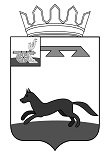 АДМИНИСТРАЦИЯВЛАДИМИРОВСКОГО СЕЛЬСКОГО ПОСЕЛЕНИЯ ХИСЛАВИЧСКОГО РАЙОНА СМОЛЕНСКОЙ ОБЛАСТИП О С Т А Н О В Л Е Н И Еот   29 декабря   2022 г.  № 37О внесении изменений в муниципальную программу"Создание условий для обеспечения качественными услугами ЖКХ и благоустройство территории муниципального образования  Владимировского сельского поселения Хиславичского района Смоленской области"В соответствии с Бюджетным кодексом Российской Федерации, Федеральным законом от 06.10.2003 № 131-ФЗ «Об общих принципах организации местного самоуправления в Российской Федерации», постановлением Администрации Владимировского сельского поселения Хиславичского района Смоленской области от 02.08.2022 №  19 «Об утверждении Порядка  принятия решений о разработке муниципальных программ, их формирования и реализации в Администрации Владимировского сельского поселения Хиславичского района Смоленской области»п о с т а н о в л я е т:  1. Внести изменения в муниципальную программу«Создание условий для обеспечения качественными услугами ЖКХ и благоустройство территории муниципального образования Владимировского сельского поселения Хиславичского района  Смоленской области»,утвержденную постановлением Администрации Владимировского  сельского поселения Хиславичского района  Смоленской области от 19.03.2014г. № 2  редакции постановлений Администрации Владимировского сельского поселения Хиславичского района Смоленской области  № 23 от 30.10.2018г., № 33 от 30.12.2021г .) изменения, изложив ее в новой редакции (прилагается).2. Разместить настоящее постановление на официальном сайте Администрации муниципального образования «Хиславичский район» Смоленской области в сети Интернет. 3. Настоящее постановление вступает в силу с момента подписания.Глава муниципального образованияВладимировского сельского поселенияХиславичского районаСмоленской области                                                                      А.Л.МитрофановУТВЕРЖДЕНАпостановлением Администрации                                                                                                                Владимировского сельского поселения                                                                                                                   Хиславичского района                                                                                                                 Смоленской области                                                                                                                 от  19.03.2014 г. № 2,в новойредакции постановлений от 30.10.2018г. №23, от 30.12.2021г .№33,от 29.12.2022г.№37ПАСПОРТмуниципальной программыПоказатели муниципальной программыСтруктура муниципальной программы                        Финансовое обеспечение муниципальной программыПриложение к паспорту муниципальной программыСВЕДЕНИЯ о показателях муниципальной программы1. Общая характеристика социально-экономической сферы реализации муниципальной программыСельское хозяйство – одна из самых важных отраслей экономики Владимировского сельского поселения Хиславичского района Смоленской области и муниципального образования «Хиславичский район» Смоленской области в целом.За последнее десятилетие в результате резкого спада сельскохозяйственного производства и ухудшения финансового положения отрасли социальная сфера на селе находится в кризисном состоянии, увеличилось отставание села от города по уровню и условиям жизни.Стремительно ухудшается демографическая ситуация. Население  Владимировского сельского поселения Хиславичского района Смоленской области за последнее десятилетие сократилось. Значительно увеличилась общая смертность населения.Исходя из задач социально-экономической политики на ближайший период и долгосрочную перспективу, для преодоления критического положения в сфере социального развития села необходимо проведение упреждающих мероприятий.Таким образом, необходимость реализации программы и ее финансирования за счет средств бюджета муниципального образования обусловлена:социально-политической остротой проблемы и ее значением. Для устойчивого социально-экономического развития Владимировского сельского поселения Хиславичского района Смоленской области необходима финансовая поддержка развития социальной сферы и инженерной инфраструктуры на селе, а также несельскохозяйственных видов деятельности в сельской местности, расширения рынка труда, развития процессов самоуправления в сельской местности в целях активизации человеческого потенциала;необходимостью приоритетной финансовой поддержки развития социальной сферы и инженерного обустройства сельских территорий.Основными проблемами жилищно-коммунального хозяйства муниципального образования являются высокая изношенность коммунальной инфраструктуры, техническое состояние жилищного фонда, низкий уровень модернизации объектов жилищно-коммунальной сферы, отсутствие стимулов для привлечения инвесторов, что в целом оказывает негативное влияние на финансово-экономическое положение ЖКХ, препятствует переходу на полную оплату населением жилищно-коммунальных услуг.Следствием износа и технологической отсталости объектов коммунальной инфраструктуры является низкое качество предоставляемых коммунальных услуг, не соответствующее запросам потребителей. Планово-предупредительный ремонт сетей и оборудования систем водоснабжения, коммунальной энергетики практически полностью уступил место аварийно-восстановительным работам, что ведет к снижению надежности работы объектов коммунальной инфраструктуры.Вследствие суммарных потерь в тепловых и электрических сетях, системах водоснабжения и водоотведения и других непроизводительных расходов сохраняется высокий уровень затратности предприятий жилищно-коммунального хозяйства, отсутствуют экономические стимулы для снижения издержек на производство услуг. Кроме того, требуется разработка схем и перспективных планов развития тепло-, водо-, газо-, электроснабжения, водоотведения населенных пунктов муниципального образования. Целесообразность использования программно-целевого метода вызвана необходимостью ускоренного перехода к устойчивому функционированию жилищно-коммунального комплекса.Раздел 2. Сведения о региональных проектах.Финансирование по региональным проектам не предусмотрено.Раздел 3. Сведения о ведомственных проектах.Финансирование по ведомственным проектам не предусмотрено.Раздел 4. Паспорта комплексов процессных мероприятий.ПАСПОРТ комплекса процессных мероприятий «Расходы на строительство, содержание, обслуживание и ремонт водопроводных сетей муниципального образования»Общие положенияПоказатели реализации комплекса процессных мероприятийПАСПОРТ комплекса процессных мероприятий «Строительство, содержание, обслуживание  и ремонт  сетей газопровода  муниципального образования»Общие положенияПоказатели реализации комплекса процессных мероприятийПАСПОРТ комплекса процессных мероприятий «Соблюдение  чистоты и порядка на  территории муниципального образования »Общие положенияПоказатели реализации комплекса процессных мероприятийПАСПОРТкомплекса процессных мероприятий «Содержание, ремонт  и реконструкция  сетей  наружного   уличного освещения »Общие положенияПоказатели реализации комплекса процессных мероприятийРаздел 5. Сведения о финансировании структурных элементов муниципальной программы.Наименование муниципальной программы              «Создание условий для обеспечения качественными услугами ЖКХ и благоустройство территории муниципального образования Владимировского сельского поселения 	Хиславичского района  Смоленской области»«Создание условий для обеспечения качественными услугами ЖКХ и благоустройство территории муниципального образования Владимировского сельского поселения 	Хиславичского района  Смоленской области»Ответственный исполнитель муниципальной программыГлава муниципального образования Митрофанов Александр ЛеонидовичГлава муниципального образования Митрофанов Александр ЛеонидовичПериод реализации муниципальной программыЭтап I:  2014-2021 гг.Этап II: 2022-2024 гг.Этап I:  2014-2021 гг.Этап II: 2022-2024 гг.Цели муниципальной программы             создание условий для приведения жилищного фонда и коммунальной инфраструктуры в соответствие со стандартами качества, обеспечивающими комфортные условия проживания населения муниципального образованиясоздание условий для приведения жилищного фонда и коммунальной инфраструктуры в соответствие со стандартами качества, обеспечивающими комфортные условия проживания населения муниципального образованияОбъемы финансового обеспечения за весь период реализации (по годам реализации и в разрезе источников финансирования на очередной финансовый год и первый, второй годы планового периода)Общий объем финансирования составляет 5 179,5 тыс. рублей, из них:–2014-2021 г  4 254,2 тыс.руб, из них:- средства федерального бюджета – 0,0 тыс.руб;- средства областного бюджета – 0,0 тыс. руб;- средства районного бюджета – 0,0 тыс. руб;- средства бюджета поселения – 4 254,2 тыс. руб;- средства внебюджетных источников -0,0 тыс. руб;- 2022г –597,9 тыс. руб, из них:- средства федерального бюджета – 0,0 тыс.руб;- средства областного бюджета – 0,0 тыс. руб;- средства районного бюджета – 0,0 тыс. руб;- средства бюджета поселения –597, 9 тыс. руб;- средства внебюджетных источников -0,0 тыс. руб- 2023г–327,4 тыс. руб, из них:- средства федерального бюджета – 0,0 тыс.руб;- средства областного бюджета – 0,0 тыс. руб;- средства районного бюджета – 0,0 тыс. руб;- средства бюджета поселения –327, 4 тыс. руб;- средства внебюджетных источников -0,0 тыс. руб;-2024г.– 0,0 тыс. руб, из них:- средства федерального бюджета – 0,0 тыс.руб;- средства областного бюджета – 0,0 тыс. руб;- средства районного бюджета – 0,0 тыс. руб;- средства бюджета поселения – 0,0 тыс. руб;- средства внебюджетных источников -0,0 тыс. руб;2025г.– 0,0 тыс. руб, из них:- средства федерального бюджета – 0,0 тыс.руб;- средства областного бюджета – 0,0 тыс. руб;- средства районного бюджета – 0,0 тыс. руб;- средства бюджета поселения – 0,0 тыс. руб;Общий объем финансирования составляет 5 179,5 тыс. рублей, из них:–2014-2021 г  4 254,2 тыс.руб, из них:- средства федерального бюджета – 0,0 тыс.руб;- средства областного бюджета – 0,0 тыс. руб;- средства районного бюджета – 0,0 тыс. руб;- средства бюджета поселения – 4 254,2 тыс. руб;- средства внебюджетных источников -0,0 тыс. руб;- 2022г –597,9 тыс. руб, из них:- средства федерального бюджета – 0,0 тыс.руб;- средства областного бюджета – 0,0 тыс. руб;- средства районного бюджета – 0,0 тыс. руб;- средства бюджета поселения –597, 9 тыс. руб;- средства внебюджетных источников -0,0 тыс. руб- 2023г–327,4 тыс. руб, из них:- средства федерального бюджета – 0,0 тыс.руб;- средства областного бюджета – 0,0 тыс. руб;- средства районного бюджета – 0,0 тыс. руб;- средства бюджета поселения –327, 4 тыс. руб;- средства внебюджетных источников -0,0 тыс. руб;-2024г.– 0,0 тыс. руб, из них:- средства федерального бюджета – 0,0 тыс.руб;- средства областного бюджета – 0,0 тыс. руб;- средства районного бюджета – 0,0 тыс. руб;- средства бюджета поселения – 0,0 тыс. руб;- средства внебюджетных источников -0,0 тыс. руб;2025г.– 0,0 тыс. руб, из них:- средства федерального бюджета – 0,0 тыс.руб;- средства областного бюджета – 0,0 тыс. руб;- средства районного бюджета – 0,0 тыс. руб;- средства бюджета поселения – 0,0 тыс. руб;Влияние на достижение целей государственных программ Российской Федерации Повышение уровня благоустроенности муниципального образования Повышение уровня благоустроенности муниципального образованияВлияние на достижение целей государственных программ Российской Федерации№ п/пНаименование показателяЕдиница измеренияБазовое значение показателя (2022год)Планируемое значение показателяПланируемое значение показателяПланируемое значение показателя№ п/пНаименование показателяЕдиница измеренияБазовое значение показателя (2022год)2023 год2024 год2025 год1234567доля населения Владимировского сельского поселения, обеспеченного питьевой водой надлежащего качества% 8888100100Уровень газификации муниципального образования%80808590уровень благоустроенности муниципального образования%30305050уровень технического состояния сетей наружного уличного освещения%90909090№ п/пЗадача структурного элементаЗадача структурного элементаЗадача структурного элементаЗадача структурного элементаКраткое описание ожидаемых эффектов от реализации задачи структурного элементаКраткое описание ожидаемых эффектов от реализации задачи структурного элементаСвязь с показателямиСвязь с показателями1222233441. Региональный проект 1. Региональный проект 1. Региональный проект 1. Региональный проект 1. Региональный проект 1. Региональный проект 1. Региональный проект 1. Региональный проект 1. Региональный проект Участие в региональных проектах не предусмотреноУчастие в региональных проектах не предусмотреноУчастие в региональных проектах не предусмотреноУчастие в региональных проектах не предусмотреноУчастие в региональных проектах не предусмотреноУчастие в региональных проектах не предусмотреноУчастие в региональных проектах не предусмотреноУчастие в региональных проектах не предусмотреноУчастие в региональных проектах не предусмотрено2. Ведомственный проект 2. Ведомственный проект 2. Ведомственный проект 2. Ведомственный проект 2. Ведомственный проект 2. Ведомственный проект 2. Ведомственный проект 2. Ведомственный проект 2. Ведомственный проект Участие в ведомственных проектах не предусмотреноУчастие в ведомственных проектах не предусмотреноУчастие в ведомственных проектах не предусмотреноУчастие в ведомственных проектах не предусмотреноУчастие в ведомственных проектах не предусмотреноУчастие в ведомственных проектах не предусмотреноУчастие в ведомственных проектах не предусмотреноУчастие в ведомственных проектах не предусмотреноУчастие в ведомственных проектах не предусмотрено3. Комплекс процессных мероприятий «Расходы на строительство, содержание, обслуживание и ремонт водопроводных сетей муниципального образования»3. Комплекс процессных мероприятий «Расходы на строительство, содержание, обслуживание и ремонт водопроводных сетей муниципального образования»3. Комплекс процессных мероприятий «Расходы на строительство, содержание, обслуживание и ремонт водопроводных сетей муниципального образования»3. Комплекс процессных мероприятий «Расходы на строительство, содержание, обслуживание и ремонт водопроводных сетей муниципального образования»3. Комплекс процессных мероприятий «Расходы на строительство, содержание, обслуживание и ремонт водопроводных сетей муниципального образования»3. Комплекс процессных мероприятий «Расходы на строительство, содержание, обслуживание и ремонт водопроводных сетей муниципального образования»3. Комплекс процессных мероприятий «Расходы на строительство, содержание, обслуживание и ремонт водопроводных сетей муниципального образования»3. Комплекс процессных мероприятий «Расходы на строительство, содержание, обслуживание и ремонт водопроводных сетей муниципального образования»3. Комплекс процессных мероприятий «Расходы на строительство, содержание, обслуживание и ремонт водопроводных сетей муниципального образования»Ответственный за выполнение комплекса процессных мероприятийОтветственный за выполнение комплекса процессных мероприятийОтветственный за выполнение комплекса процессных мероприятийОтветственный за выполнение комплекса процессных мероприятийГлава муниципального образования  Александр Леонидович  МитрофановГлава муниципального образования  Александр Леонидович  МитрофановГлава муниципального образования  Александр Леонидович  МитрофановГлава муниципального образования  Александр Леонидович  МитрофановГлава муниципального образования  Александр Леонидович  Митрофанов3.1.3.1.Ремонт водопроводных сетей муниципального образованияРемонт водопроводных сетей муниципального образованияРемонт водопроводных сетей муниципального образованиябесперебойное снабжение населения качественной питьевой водойбесперебойное снабжение населения качественной питьевой водойУвеличение доли населения Владимировского сельского поселения, обеспеченного питьевой водой надлежащего качестваУвеличение доли населения Владимировского сельского поселения, обеспеченного питьевой водой надлежащего качества4. Комплекс процессных мероприятий «Строительство, содержание, обслуживание  и ремонт  сетей газопровода  муниципального образования»4. Комплекс процессных мероприятий «Строительство, содержание, обслуживание  и ремонт  сетей газопровода  муниципального образования»4. Комплекс процессных мероприятий «Строительство, содержание, обслуживание  и ремонт  сетей газопровода  муниципального образования»4. Комплекс процессных мероприятий «Строительство, содержание, обслуживание  и ремонт  сетей газопровода  муниципального образования»4. Комплекс процессных мероприятий «Строительство, содержание, обслуживание  и ремонт  сетей газопровода  муниципального образования»4. Комплекс процессных мероприятий «Строительство, содержание, обслуживание  и ремонт  сетей газопровода  муниципального образования»4. Комплекс процессных мероприятий «Строительство, содержание, обслуживание  и ремонт  сетей газопровода  муниципального образования»4. Комплекс процессных мероприятий «Строительство, содержание, обслуживание  и ремонт  сетей газопровода  муниципального образования»4. Комплекс процессных мероприятий «Строительство, содержание, обслуживание  и ремонт  сетей газопровода  муниципального образования»Ответственный за выполнение комплекса процессных мероприятийОтветственный за выполнение комплекса процессных мероприятийОтветственный за выполнение комплекса процессных мероприятийОтветственный за выполнение комплекса процессных мероприятийОтветственный за выполнение комплекса процессных мероприятийГлава муниципального образования  Александр Леонидович  Митрофанов                          Глава муниципального образования  Александр Леонидович  Митрофанов                          Глава муниципального образования  Александр Леонидович  Митрофанов                          Глава муниципального образования  Александр Леонидович  Митрофанов                          4.1.4.1.4.1.Обслуживание сетей газопровода муниципального образованияОбслуживание сетей газопровода муниципального образованияСвоевременное и качественное предоставление коммунальных услуг населению муниципального образованияСвоевременное и качественное предоставление коммунальных услуг населению муниципального образованияСвоевременное и качественное предоставление коммунальных услуг населению муниципального образованияповышение уровня газификации сельской местности муниципального образования Владимировского сельского поселения Хиславичского района Смоленской области5. Комплекс процессных мероприятий «Соблюдение  чистоты и порядка на территории муниципального образования»5. Комплекс процессных мероприятий «Соблюдение  чистоты и порядка на территории муниципального образования»5. Комплекс процессных мероприятий «Соблюдение  чистоты и порядка на территории муниципального образования»5. Комплекс процессных мероприятий «Соблюдение  чистоты и порядка на территории муниципального образования»5. Комплекс процессных мероприятий «Соблюдение  чистоты и порядка на территории муниципального образования»5. Комплекс процессных мероприятий «Соблюдение  чистоты и порядка на территории муниципального образования»5. Комплекс процессных мероприятий «Соблюдение  чистоты и порядка на территории муниципального образования»5. Комплекс процессных мероприятий «Соблюдение  чистоты и порядка на территории муниципального образования»5. Комплекс процессных мероприятий «Соблюдение  чистоты и порядка на территории муниципального образования»Ответственный за выполнение комплекса процессных мероприятийОтветственный за выполнение комплекса процессных мероприятийОтветственный за выполнение комплекса процессных мероприятийОтветственный за выполнение комплекса процессных мероприятийОтветственный за выполнение комплекса процессных мероприятийОтветственный за выполнение комплекса процессных мероприятийГлава муниципального образования  Александр Леонидович  МитрофановГлава муниципального образования  Александр Леонидович  МитрофановГлава муниципального образования  Александр Леонидович  Митрофанов5.1.5.1.5.1.Благоустройство территории поселенияБлагоустройство территории поселенияОбеспечение комфортных условий проживания населения муниципального образованияОбеспечение комфортных условий проживания населения муниципального образованияОбеспечение комфортных условий проживания населения муниципального образованияПовышение уровня благоустроенности муниципального образования6. Комплекс процессных мероприятий «Содержание, ремонт  и реконструкция  сетей  наружного   уличного освещения»6. Комплекс процессных мероприятий «Содержание, ремонт  и реконструкция  сетей  наружного   уличного освещения»6. Комплекс процессных мероприятий «Содержание, ремонт  и реконструкция  сетей  наружного   уличного освещения»6. Комплекс процессных мероприятий «Содержание, ремонт  и реконструкция  сетей  наружного   уличного освещения»6. Комплекс процессных мероприятий «Содержание, ремонт  и реконструкция  сетей  наружного   уличного освещения»6. Комплекс процессных мероприятий «Содержание, ремонт  и реконструкция  сетей  наружного   уличного освещения»6. Комплекс процессных мероприятий «Содержание, ремонт  и реконструкция  сетей  наружного   уличного освещения»6. Комплекс процессных мероприятий «Содержание, ремонт  и реконструкция  сетей  наружного   уличного освещения»6. Комплекс процессных мероприятий «Содержание, ремонт  и реконструкция  сетей  наружного   уличного освещения»Ответственный за выполнение комплекса процессных мероприятийОтветственный за выполнение комплекса процессных мероприятийОтветственный за выполнение комплекса процессных мероприятийОтветственный за выполнение комплекса процессных мероприятийОтветственный за выполнение комплекса процессных мероприятийГлава муниципального образования  Александр Леонидович  МитрофановГлава муниципального образования  Александр Леонидович  МитрофановГлава муниципального образования  Александр Леонидович  МитрофановГлава муниципального образования  Александр Леонидович  Митрофанов6.1.6.1.6.1.Содержание и ремонт сетей наружного уличного освещенияСодержание и ремонт сетей наружного уличного освещенияУлучшение условий проживания гражданУлучшение условий проживания гражданУлучшение условий проживания гражданнадежное функционирование сетей наружного уличного освещения на территории муниципального образованияИсточник финансового обеспеченияОбъем финансового обеспечения по годам реализации (тыс.руб.)Объем финансового обеспечения по годам реализации (тыс.руб.)Объем финансового обеспечения по годам реализации (тыс.руб.)Объем финансового обеспечения по годам реализации (тыс.руб.)Источник финансового обеспечениявсего2023год2024год2025  год12345В целом по муниципальной программе, в том числе:327, 4327, 40,00,0Средства муниципального бюджета327, 4327, 40,00,0№ п/пНаименование показателяМетодика расчета показателя или источник получения информации о значении показателя (наименование формы статистического наблюдения, реквизиты документа об утверждении методики и т.д.)123доля населения Владимировского сельского поселения, обеспеченного питьевой водой надлежащего качестваИсточник получения информации: формы статистического наблюдения № 1-водопровод, 1-МОУровень газификации муниципального образованияИсточник получения информации: форма статистического наблюдения № 1-МОуровень благоустроенности муниципального образованияИсточник получения информации: форма статистического наблюдения № 1-МО, акты выполненных работ по благоустройству.уровень технического состояния сетей наружного уличного освещенияИсточник получения информации: техническая документация, акты выполненных работ.Ответственный за выполнение комплекса процессных мероприятийГлава муниципального образования Владимировского сельского поселения Хиславичского района Смоленской области Митрофанов Александр ЛеонидовичСвязь с муниципальной программоймуниципальная  программа «Создание условий для обеспечения качественными услугами ЖКХ и благоустройство территории муниципального образования Владимировского сельского поселения Хиславичского района  Смоленской области»№ п/пНаименование показателяЕдиница измеренияБазовое значение показателя (2022год)Планируемое значение показателяПланируемое значение показателяПланируемое значение показателя№ п/пНаименование показателяЕдиница измеренияБазовое значение показателя (2022год)2023 год2024 год2025 год1234567доля населения Владимировского сельского поселения, обеспеченного питьевой водой надлежащего качества% 8888100100Ответственный за выполнение комплекса процессных мероприятийГлава муниципального образования Владимировского сельского поселения Хиславичского района Смоленской области Митрофанов Александр ЛеонидовичСвязь с муниципальной программоймуниципальная программа «Создание условий для обеспечения качественными услугами ЖКХ и благоустройство территории муниципального образования Владимировского сельского поселения Хиславичского района  Смоленской области»№ п/пНаименование показателяЕдиница измеренияБазовое значение показателя (2022год)Планируемое значение показателяПланируемое значение показателяПланируемое значение показателя№ п/пНаименование показателяЕдиница измеренияБазовое значение показателя (2022год)2023 год2024 год2025 год1234567Уровень газификации муниципального образования;% 80808590Ответственный за выполнение комплекса процессных мероприятийГлава муниципального образования Владимировского сельского поселения Хиславичского района Смоленской области Митрофанов Александр ЛеонидовичСвязь с муниципальной программоймуниципальная программа «Создание условий для обеспечения качественными услугами ЖКХ и благоустройство территории муниципального образования Владимировского сельского поселения Хиславичского района  Смоленской области»№ п/пНаименование показателяЕдиница измеренияБазовое значение показателя (2022год)Планируемое значение показателяПланируемое значение показателяПланируемое значение показателя№ п/пНаименование показателяЕдиница измеренияБазовое значение показателя (2022год)2023 год2024 год2025 год1234567Уровень благоустроенности муниципального образования% 30305050Ответственный за выполнение комплекса процессных мероприятийГлава муниципального образования Владимировского сельского поселения Хиславичского района Смоленской области Митрофанов Александр ЛеонидовичСвязь с муниципальной программоймуниципальная программа «Создание условий для обеспечения качественными услугами ЖКХ и благоустройство территории муниципального образования Владимировского сельского поселения Хиславичского района  Смоленской области»№ п/пНаименование показателяЕдиница измеренияБазовое значение показателя (2022год)Планируемое значение показателяПланируемое значение показателяПланируемое значение показателя№ п/пНаименование показателяЕдиница измеренияБазовое значение показателя (2022год)2023 год2024 год2025 год1234567Уровень технического состояния сетей наружного уличного освещения% 90909090№ п/пНаименованиеНаименованиеУчастник муниципальной программыУчастник муниципальной программыИсточник финансового обеспечения Объем средств на реализацию муниципальной программы на очередной финансовый год и плановый период (тыс. рублей)Объем средств на реализацию муниципальной программы на очередной финансовый год и плановый период (тыс. рублей)Объем средств на реализацию муниципальной программы на очередной финансовый год и плановый период (тыс. рублей)Объем средств на реализацию муниципальной программы на очередной финансовый год и плановый период (тыс. рублей)Объем средств на реализацию муниципальной программы на очередной финансовый год и плановый период (тыс. рублей)Объем средств на реализацию муниципальной программы на очередной финансовый год и плановый период (тыс. рублей)Объем средств на реализацию муниципальной программы на очередной финансовый год и плановый период (тыс. рублей)Объем средств на реализацию муниципальной программы на очередной финансовый год и плановый период (тыс. рублей)Объем средств на реализацию муниципальной программы на очередной финансовый год и плановый период (тыс. рублей)Объем средств на реализацию муниципальной программы на очередной финансовый год и плановый период (тыс. рублей)Объем средств на реализацию муниципальной программы на очередной финансовый год и плановый период (тыс. рублей)Объем средств на реализацию муниципальной программы на очередной финансовый год и плановый период (тыс. рублей)Объем средств на реализацию муниципальной программы на очередной финансовый год и плановый период (тыс. рублей)Объем средств на реализацию муниципальной программы на очередной финансовый год и плановый период (тыс. рублей)Объем средств на реализацию муниципальной программы на очередной финансовый год и плановый период (тыс. рублей)Объем средств на реализацию муниципальной программы на очередной финансовый год и плановый период (тыс. рублей)№ п/пНаименованиеНаименованиеУчастник муниципальной программыУчастник муниципальной программыИсточник финансового обеспечения всего2023 год2023 год2023 год2023 год2023 год2023 год2024 год2024 год2024 год2024 год2024 год2025 год2025 год2025 год2025 год1. Региональный проект 1. Региональный проект 1. Региональный проект 1. Региональный проект 1. Региональный проект 1. Региональный проект 1. Региональный проект 1. Региональный проект 1. Региональный проект 1. Региональный проект 1. Региональный проект 1. Региональный проект 1. Региональный проект 1. Региональный проект 1. Региональный проект 1. Региональный проект 1. Региональный проект 1. Региональный проект 1. Региональный проект 1. Региональный проект 1. Региональный проект 1. Региональный проект Финансирование по региональным проектам не предусмотрено.Финансирование по региональным проектам не предусмотрено.Финансирование по региональным проектам не предусмотрено.Финансирование по региональным проектам не предусмотрено.Финансирование по региональным проектам не предусмотрено.Финансирование по региональным проектам не предусмотрено.Финансирование по региональным проектам не предусмотрено.Финансирование по региональным проектам не предусмотрено.Финансирование по региональным проектам не предусмотрено.Финансирование по региональным проектам не предусмотрено.Финансирование по региональным проектам не предусмотрено.Финансирование по региональным проектам не предусмотрено.Финансирование по региональным проектам не предусмотрено.Финансирование по региональным проектам не предусмотрено.Финансирование по региональным проектам не предусмотрено.Финансирование по региональным проектам не предусмотрено.Финансирование по региональным проектам не предусмотрено.Финансирование по региональным проектам не предусмотрено.Финансирование по региональным проектам не предусмотрено.Финансирование по региональным проектам не предусмотрено.Финансирование по региональным проектам не предусмотрено.Финансирование по региональным проектам не предусмотрено.2. Ведомственный проект 2. Ведомственный проект 2. Ведомственный проект 2. Ведомственный проект 2. Ведомственный проект 2. Ведомственный проект 2. Ведомственный проект 2. Ведомственный проект 2. Ведомственный проект 2. Ведомственный проект 2. Ведомственный проект 2. Ведомственный проект 2. Ведомственный проект 2. Ведомственный проект 2. Ведомственный проект 2. Ведомственный проект 2. Ведомственный проект 2. Ведомственный проект 2. Ведомственный проект 2. Ведомственный проект 2. Ведомственный проект 2. Ведомственный проект Финансирование по  ведомственным проектам не предусмотрено.Финансирование по  ведомственным проектам не предусмотрено.Финансирование по  ведомственным проектам не предусмотрено.Финансирование по  ведомственным проектам не предусмотрено.Финансирование по  ведомственным проектам не предусмотрено.Финансирование по  ведомственным проектам не предусмотрено.Финансирование по  ведомственным проектам не предусмотрено.Финансирование по  ведомственным проектам не предусмотрено.Финансирование по  ведомственным проектам не предусмотрено.Финансирование по  ведомственным проектам не предусмотрено.Финансирование по  ведомственным проектам не предусмотрено.Финансирование по  ведомственным проектам не предусмотрено.Финансирование по  ведомственным проектам не предусмотрено.Финансирование по  ведомственным проектам не предусмотрено.Финансирование по  ведомственным проектам не предусмотрено.Финансирование по  ведомственным проектам не предусмотрено.Финансирование по  ведомственным проектам не предусмотрено.Финансирование по  ведомственным проектам не предусмотрено.Финансирование по  ведомственным проектам не предусмотрено.Финансирование по  ведомственным проектам не предусмотрено.Финансирование по  ведомственным проектам не предусмотрено.Финансирование по  ведомственным проектам не предусмотрено.3. Комплекс процессных мероприятий «Расходы на строительство, содержание, обслуживание и ремонт водопроводных сетей муниципального образования».3. Комплекс процессных мероприятий «Расходы на строительство, содержание, обслуживание и ремонт водопроводных сетей муниципального образования».3. Комплекс процессных мероприятий «Расходы на строительство, содержание, обслуживание и ремонт водопроводных сетей муниципального образования».3. Комплекс процессных мероприятий «Расходы на строительство, содержание, обслуживание и ремонт водопроводных сетей муниципального образования».3. Комплекс процессных мероприятий «Расходы на строительство, содержание, обслуживание и ремонт водопроводных сетей муниципального образования».3. Комплекс процессных мероприятий «Расходы на строительство, содержание, обслуживание и ремонт водопроводных сетей муниципального образования».3. Комплекс процессных мероприятий «Расходы на строительство, содержание, обслуживание и ремонт водопроводных сетей муниципального образования».3. Комплекс процессных мероприятий «Расходы на строительство, содержание, обслуживание и ремонт водопроводных сетей муниципального образования».3. Комплекс процессных мероприятий «Расходы на строительство, содержание, обслуживание и ремонт водопроводных сетей муниципального образования».3. Комплекс процессных мероприятий «Расходы на строительство, содержание, обслуживание и ремонт водопроводных сетей муниципального образования».3. Комплекс процессных мероприятий «Расходы на строительство, содержание, обслуживание и ремонт водопроводных сетей муниципального образования».3. Комплекс процессных мероприятий «Расходы на строительство, содержание, обслуживание и ремонт водопроводных сетей муниципального образования».3. Комплекс процессных мероприятий «Расходы на строительство, содержание, обслуживание и ремонт водопроводных сетей муниципального образования».3. Комплекс процессных мероприятий «Расходы на строительство, содержание, обслуживание и ремонт водопроводных сетей муниципального образования».3. Комплекс процессных мероприятий «Расходы на строительство, содержание, обслуживание и ремонт водопроводных сетей муниципального образования».3. Комплекс процессных мероприятий «Расходы на строительство, содержание, обслуживание и ремонт водопроводных сетей муниципального образования».3. Комплекс процессных мероприятий «Расходы на строительство, содержание, обслуживание и ремонт водопроводных сетей муниципального образования».3. Комплекс процессных мероприятий «Расходы на строительство, содержание, обслуживание и ремонт водопроводных сетей муниципального образования».3. Комплекс процессных мероприятий «Расходы на строительство, содержание, обслуживание и ремонт водопроводных сетей муниципального образования».3. Комплекс процессных мероприятий «Расходы на строительство, содержание, обслуживание и ремонт водопроводных сетей муниципального образования».3. Комплекс процессных мероприятий «Расходы на строительство, содержание, обслуживание и ремонт водопроводных сетей муниципального образования».3. Комплекс процессных мероприятий «Расходы на строительство, содержание, обслуживание и ремонт водопроводных сетей муниципального образования».3.1Ремонт водопроводных сетей муниципального образованияРемонт водопроводных сетей муниципального образованияАдминистрация Владимировского сельского поселения Администрация Владимировского сельского поселения Местный бюджет132,4132,4132, 4132, 4132, 4132, 4132, 4132, 40,00,00,00,00,00,00,00,0итого по комплексу процессных мероприятийитого по комплексу процессных мероприятийитого по комплексу процессных мероприятийитого по комплексу процессных мероприятийитого по комплексу процессных мероприятийХ132,4132,4132,4132, 4132, 4132, 4132, 4132, 40,00,00,00,00,00,00,00,04. Комплекс процессных мероприятий «Строительство, содержание, обслуживание  и ремонт  сетей газопровода  муниципального образования»4. Комплекс процессных мероприятий «Строительство, содержание, обслуживание  и ремонт  сетей газопровода  муниципального образования»4. Комплекс процессных мероприятий «Строительство, содержание, обслуживание  и ремонт  сетей газопровода  муниципального образования»4. Комплекс процессных мероприятий «Строительство, содержание, обслуживание  и ремонт  сетей газопровода  муниципального образования»4. Комплекс процессных мероприятий «Строительство, содержание, обслуживание  и ремонт  сетей газопровода  муниципального образования»4. Комплекс процессных мероприятий «Строительство, содержание, обслуживание  и ремонт  сетей газопровода  муниципального образования»4. Комплекс процессных мероприятий «Строительство, содержание, обслуживание  и ремонт  сетей газопровода  муниципального образования»4. Комплекс процессных мероприятий «Строительство, содержание, обслуживание  и ремонт  сетей газопровода  муниципального образования»4. Комплекс процессных мероприятий «Строительство, содержание, обслуживание  и ремонт  сетей газопровода  муниципального образования»4. Комплекс процессных мероприятий «Строительство, содержание, обслуживание  и ремонт  сетей газопровода  муниципального образования»4. Комплекс процессных мероприятий «Строительство, содержание, обслуживание  и ремонт  сетей газопровода  муниципального образования»4. Комплекс процессных мероприятий «Строительство, содержание, обслуживание  и ремонт  сетей газопровода  муниципального образования»4. Комплекс процессных мероприятий «Строительство, содержание, обслуживание  и ремонт  сетей газопровода  муниципального образования»4. Комплекс процессных мероприятий «Строительство, содержание, обслуживание  и ремонт  сетей газопровода  муниципального образования»4. Комплекс процессных мероприятий «Строительство, содержание, обслуживание  и ремонт  сетей газопровода  муниципального образования»4. Комплекс процессных мероприятий «Строительство, содержание, обслуживание  и ремонт  сетей газопровода  муниципального образования»4. Комплекс процессных мероприятий «Строительство, содержание, обслуживание  и ремонт  сетей газопровода  муниципального образования»4. Комплекс процессных мероприятий «Строительство, содержание, обслуживание  и ремонт  сетей газопровода  муниципального образования»4. Комплекс процессных мероприятий «Строительство, содержание, обслуживание  и ремонт  сетей газопровода  муниципального образования»4. Комплекс процессных мероприятий «Строительство, содержание, обслуживание  и ремонт  сетей газопровода  муниципального образования»4. Комплекс процессных мероприятий «Строительство, содержание, обслуживание  и ремонт  сетей газопровода  муниципального образования»4. Комплекс процессных мероприятий «Строительство, содержание, обслуживание  и ремонт  сетей газопровода  муниципального образования»4.1.Обслуживание сетей газопровода муниципального образованияОбслуживание сетей газопровода муниципального образованияАдминистрация Владимировского сельского поселенияАдминистрация Владимировского сельского поселенияМестный бюджет30,030,030,030,030,030,030,030,030,00,00,00,00,00,00,00,0итого по комплексу процессных мероприятийитого по комплексу процессных мероприятийитого по комплексу процессных мероприятийитого по комплексу процессных мероприятийитого по комплексу процессных мероприятийХ30,030,030,030,030,030,030,030,030,00,00,00,00,00,00,00,05. Комплекс процессных мероприятий «Соблюдение  чистоты и порядка на территории  муниципального образования  »5. Комплекс процессных мероприятий «Соблюдение  чистоты и порядка на территории  муниципального образования  »5. Комплекс процессных мероприятий «Соблюдение  чистоты и порядка на территории  муниципального образования  »5. Комплекс процессных мероприятий «Соблюдение  чистоты и порядка на территории  муниципального образования  »5. Комплекс процессных мероприятий «Соблюдение  чистоты и порядка на территории  муниципального образования  »5. Комплекс процессных мероприятий «Соблюдение  чистоты и порядка на территории  муниципального образования  »5. Комплекс процессных мероприятий «Соблюдение  чистоты и порядка на территории  муниципального образования  »5. Комплекс процессных мероприятий «Соблюдение  чистоты и порядка на территории  муниципального образования  »5. Комплекс процессных мероприятий «Соблюдение  чистоты и порядка на территории  муниципального образования  »5. Комплекс процессных мероприятий «Соблюдение  чистоты и порядка на территории  муниципального образования  »5. Комплекс процессных мероприятий «Соблюдение  чистоты и порядка на территории  муниципального образования  »5. Комплекс процессных мероприятий «Соблюдение  чистоты и порядка на территории  муниципального образования  »5. Комплекс процессных мероприятий «Соблюдение  чистоты и порядка на территории  муниципального образования  »5. Комплекс процессных мероприятий «Соблюдение  чистоты и порядка на территории  муниципального образования  »5. Комплекс процессных мероприятий «Соблюдение  чистоты и порядка на территории  муниципального образования  »5. Комплекс процессных мероприятий «Соблюдение  чистоты и порядка на территории  муниципального образования  »5. Комплекс процессных мероприятий «Соблюдение  чистоты и порядка на территории  муниципального образования  »5. Комплекс процессных мероприятий «Соблюдение  чистоты и порядка на территории  муниципального образования  »5. Комплекс процессных мероприятий «Соблюдение  чистоты и порядка на территории  муниципального образования  »5. Комплекс процессных мероприятий «Соблюдение  чистоты и порядка на территории  муниципального образования  »5. Комплекс процессных мероприятий «Соблюдение  чистоты и порядка на территории  муниципального образования  »5. Комплекс процессных мероприятий «Соблюдение  чистоты и порядка на территории  муниципального образования  »5.1.Благоустройство территории поселенияБлагоустройство территории поселенияАдминистрация Владимировского сельского поселенияАдминистрация Владимировского сельского поселенияМестный бюджет90,090,090,090,090,090,090,090,090,090,090,00,00,00,00,00,0итого по комплексу процессных мероприятийитого по комплексу процессных мероприятийитого по комплексу процессных мероприятийитого по комплексу процессных мероприятийитого по комплексу процессных мероприятийХ90,090,090,090,090,090,090,090,090,090,090,00,00,00,00,00,06. Комплекс процессных мероприятий «Содержание, ремонт  и реконструкция  сетей  наружного   уличного освещения»6. Комплекс процессных мероприятий «Содержание, ремонт  и реконструкция  сетей  наружного   уличного освещения»6. Комплекс процессных мероприятий «Содержание, ремонт  и реконструкция  сетей  наружного   уличного освещения»6. Комплекс процессных мероприятий «Содержание, ремонт  и реконструкция  сетей  наружного   уличного освещения»6. Комплекс процессных мероприятий «Содержание, ремонт  и реконструкция  сетей  наружного   уличного освещения»6. Комплекс процессных мероприятий «Содержание, ремонт  и реконструкция  сетей  наружного   уличного освещения»6. Комплекс процессных мероприятий «Содержание, ремонт  и реконструкция  сетей  наружного   уличного освещения»6. Комплекс процессных мероприятий «Содержание, ремонт  и реконструкция  сетей  наружного   уличного освещения»6. Комплекс процессных мероприятий «Содержание, ремонт  и реконструкция  сетей  наружного   уличного освещения»6. Комплекс процессных мероприятий «Содержание, ремонт  и реконструкция  сетей  наружного   уличного освещения»6. Комплекс процессных мероприятий «Содержание, ремонт  и реконструкция  сетей  наружного   уличного освещения»6. Комплекс процессных мероприятий «Содержание, ремонт  и реконструкция  сетей  наружного   уличного освещения»6. Комплекс процессных мероприятий «Содержание, ремонт  и реконструкция  сетей  наружного   уличного освещения»6. Комплекс процессных мероприятий «Содержание, ремонт  и реконструкция  сетей  наружного   уличного освещения»6. Комплекс процессных мероприятий «Содержание, ремонт  и реконструкция  сетей  наружного   уличного освещения»6. Комплекс процессных мероприятий «Содержание, ремонт  и реконструкция  сетей  наружного   уличного освещения»6. Комплекс процессных мероприятий «Содержание, ремонт  и реконструкция  сетей  наружного   уличного освещения»6. Комплекс процессных мероприятий «Содержание, ремонт  и реконструкция  сетей  наружного   уличного освещения»6. Комплекс процессных мероприятий «Содержание, ремонт  и реконструкция  сетей  наружного   уличного освещения»6. Комплекс процессных мероприятий «Содержание, ремонт  и реконструкция  сетей  наружного   уличного освещения»6. Комплекс процессных мероприятий «Содержание, ремонт  и реконструкция  сетей  наружного   уличного освещения»6. Комплекс процессных мероприятий «Содержание, ремонт  и реконструкция  сетей  наружного   уличного освещения»6.1.6.1.Содержание и ремонт сетей наружного уличного освещенияСодержание и ремонт сетей наружного уличного освещенияАдминистрация Владимировского сельского поселенияМестный бюджет75,075,075,075,075,075,075,075,075,075,00,00,00,00,00,00,0Итого по комплексу процессных мероприятийИтого по комплексу процессных мероприятийИтого по комплексу процессных мероприятийИтого по комплексу процессных мероприятийИтого по комплексу процессных мероприятийХ75,075,075,075,075,075,075,075,075,075,00,00,00,00,00,00,0Всего по муниципальной программеВсего по муниципальной программеВсего по муниципальной программеВсего по муниципальной программеВсего по муниципальной программеХ     327, 4     327, 4     327, 4     327, 4     327, 4     327, 4    327,4    327,4    327,4    327,40,00,00,00,00,00,0